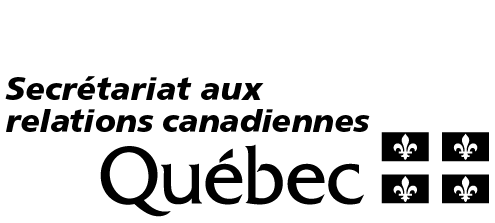 Canadian Relations Support Program Application form For SQRC use only For SQRC use only For SQRC use only1. Project title 1. Project title 1. Project title 1. Project title 1. Project title 1. Project title 1. Project title 1. Project title 1. Project title 1. Project title 1. Project title 1. Project title 1. Project title 1. Project title 1. Project title 1. Project title 1. Project title 1. Project title 2. Project duration 2. Project duration 2. Project duration 2. Project duration 2. Project duration 2. Project duration 2. Project duration 2. Project duration 2. Project duration 2. Project duration 2. Project duration 2. Project duration 2. Project duration 2. Project duration 2. Project duration 2. Project duration 2. Project duration 2. Project duration Start dateStart dateStart dateStart dateStart dateStart dateStart dateStart dateEnd dateEnd dateEnd dateEnd dateEnd dateEnd dateEnd dateEnd dateDurationDurationYearYearYearYearMonthMonthDayDayYearYearYearMonthMonthDayDayDay3. Applicant organization 3. Applicant organization 3. Applicant organization 3. Applicant organization 3. Applicant organization 3. Applicant organization 3. Applicant organization 3. Applicant organization 3. Applicant organization 3. Applicant organization 3. Applicant organization 3. Applicant organization 3. Applicant organization 3. Applicant organization 3. Applicant organization 3. Applicant organization 3. Applicant organization 3. Applicant organization Name of organizationName of organizationName of organizationName of organizationName of organizationName of organizationName of organizationName of organizationName of organizationName of organizationName of organizationName of organizationName of organizationName of organizationName of organizationName of organizationName of organizationName of organizationType of organization (Non-profit, cooperative, etc.)Type of organization (Non-profit, cooperative, etc.)Type of organization (Non-profit, cooperative, etc.)Type of organization (Non-profit, cooperative, etc.)Type of organization (Non-profit, cooperative, etc.)Type of organization (Non-profit, cooperative, etc.)Type of organization (Non-profit, cooperative, etc.)Type of organization (Non-profit, cooperative, etc.)Type of organization (Non-profit, cooperative, etc.)Type of organization (Non-profit, cooperative, etc.)Type of organization (Non-profit, cooperative, etc.)Type of organization (Non-profit, cooperative, etc.)Type of organization (Non-profit, cooperative, etc.)Type of organization (Non-profit, cooperative, etc.)Type of organization (Non-profit, cooperative, etc.)Type of organization (Non-profit, cooperative, etc.)Type of organization (Non-profit, cooperative, etc.)Type of organization (Non-profit, cooperative, etc.)Type of organization (Non-profit, cooperative, etc.)AddressAddressAddressAddressAddressAddressAddressAddressAddressAddressAddressAddressAddressAddressAddressAddressAddressAddressAddressCityCityCityCityCityCityCityProvince or territoryProvince or territoryProvince or territoryProvince or territoryProvince or territoryProvince or territoryProvince or territoryPostal codePostal codePostal codePostal codePhonePhonePhonePhonePhonePhonePhoneE-mailE-mailE-mailWebsiteWebsiteWebsiteWebsiteSocial media accounts (Twitter, Facebook)Social media accounts (Twitter, Facebook)Social media accounts (Twitter, Facebook)Social media accounts (Twitter, Facebook)Name and job title of person responsible for projectName and job title of person responsible for projectName and job title of person responsible for projectName and job title of person responsible for projectName and job title of person responsible for projectName and job title of person responsible for projectName and job title of person responsible for projectPhonePhonePhonePhonePhonePhonePhoneE-mailE-mailE-mailE-mailName and job title of head of organizationName and job title of head of organizationName and job title of head of organizationName and job title of head of organizationName and job title of head of organizationName and job title of head of organizationName and job title of head of organizationPhonePhonePhonePhonePhonePhonePhoneE-mailE-mailE-mailE-mail4.Other organizations involved in the project Other organizations involved in the project Other organizations involved in the project Other organizations involved in the project Other organizations involved in the project Other organizations involved in the project Other organizations involved in the project Other organizations involved in the project Other organizations involved in the project Other organizations involved in the project Other organizations involved in the project Other organizations involved in the project Other organizations involved in the project Other organizations involved in the project Other organizations involved in the project Other organizations involved in the project Other organizations involved in the project Name of organizationName of organizationName of organizationName of organizationName of organizationName of organizationName of organizationName of organizationName of organizationName of organizationName of organizationName of organizationName of organizationName of organizationName of organizationName of organizationName of organizationName of organizationType of organization (Non-profit, cooperative, etc.)Type of organization (Non-profit, cooperative, etc.)Type of organization (Non-profit, cooperative, etc.)Type of organization (Non-profit, cooperative, etc.)Type of organization (Non-profit, cooperative, etc.)Type of organization (Non-profit, cooperative, etc.)Type of organization (Non-profit, cooperative, etc.)Type of organization (Non-profit, cooperative, etc.)Type of organization (Non-profit, cooperative, etc.)Type of organization (Non-profit, cooperative, etc.)Type of organization (Non-profit, cooperative, etc.)Type of organization (Non-profit, cooperative, etc.)Type of organization (Non-profit, cooperative, etc.)Type of organization (Non-profit, cooperative, etc.)Type of organization (Non-profit, cooperative, etc.)Type of organization (Non-profit, cooperative, etc.)Type of organization (Non-profit, cooperative, etc.)Type of organization (Non-profit, cooperative, etc.)AddressAddressAddressAddressAddressAddressAddressAddressAddressAddressAddressAddressAddressAddressAddressAddressAddressAddressCityCityCityCityCityCityCityProvince or territoryProvince or territoryProvince or territoryProvince or territoryProvince or territoryProvince or territoryProvince or territoryPostal codePostal codePostal codePostal codePhonePhonePhonePhonePhonePhonePhoneE-mailE-mailWebsiteWebsiteWebsiteWebsiteWebsiteSocial media accounts (Twitter, Facebook)Social media accounts (Twitter, Facebook)Social media accounts (Twitter, Facebook)Social media accounts (Twitter, Facebook)Name and job title of project managerName and job title of project managerName and job title of project managerName and job title of project managerName and job title of project managerName and job title of project managerName and job title of project managerPhonePhonePhonePhonePhonePhonePhoneE-mailE-mailE-mailE-mailName and job title of head of organizationName and job title of head of organizationName and job title of head of organizationName and job title of head of organizationName and job title of head of organizationName and job title of head of organizationName and job title of head of organizationPhonePhonePhonePhonePhonePhonePhoneE-mailE-mailE-mailE-mailName of organizationName of organizationName of organizationName of organizationName of organizationName of organizationName of organizationName of organizationName of organizationName of organizationName of organizationName of organizationName of organizationName of organizationName of organizationName of organizationName of organizationName of organizationType of organization (Non-profit, cooperative, etc.)Type of organization (Non-profit, cooperative, etc.)Type of organization (Non-profit, cooperative, etc.)Type of organization (Non-profit, cooperative, etc.)Type of organization (Non-profit, cooperative, etc.)Type of organization (Non-profit, cooperative, etc.)Type of organization (Non-profit, cooperative, etc.)Type of organization (Non-profit, cooperative, etc.)Type of organization (Non-profit, cooperative, etc.)Type of organization (Non-profit, cooperative, etc.)Type of organization (Non-profit, cooperative, etc.)Type of organization (Non-profit, cooperative, etc.)Type of organization (Non-profit, cooperative, etc.)Type of organization (Non-profit, cooperative, etc.)Type of organization (Non-profit, cooperative, etc.)Type of organization (Non-profit, cooperative, etc.)Type of organization (Non-profit, cooperative, etc.)Type of organization (Non-profit, cooperative, etc.)AddressAddressAddressAddressAddressAddressAddressAddressAddressAddressAddressAddressAddressAddressAddressAddressAddressAddressCityCityCityCityCityCityCityProvince or territoryProvince or territoryProvince or territoryProvince or territoryProvince or territoryProvince or territoryProvince or territoryPostal codePostal codePostal codePostal codePhonePhonePhonePhonePhonePhonePhoneE-mail E-mail WebsiteWebsiteWebsiteWebsiteWebsiteSocial media accounts (Twitter, Facebook)Social media accounts (Twitter, Facebook)Social media accounts (Twitter, Facebook)Social media accounts (Twitter, Facebook)Name and job title of project managerName and job title of project managerName and job title of project managerName and job title of project managerName and job title of project managerName and job title of project managerName and job title of project managerPhonePhonePhonePhonePhonePhonePhoneE-mailE-mailE-mailE-mailName and job title of head of organizationName and job title of head of organizationName and job title of head of organizationName and job title of head of organizationName and job title of head of organizationName and job title of head of organizationName and job title of head of organizationPhonePhonePhonePhonePhonePhonePhoneE-mailE-mailE-mailE-mailName of organizationName of organizationName of organizationName of organizationName of organizationName of organizationName of organizationName of organizationName of organizationName of organizationName of organizationName of organizationName of organizationName of organizationName of organizationName of organizationName of organizationName of organizationType of organization (Non-profit, cooperative, etc.)Type of organization (Non-profit, cooperative, etc.)Type of organization (Non-profit, cooperative, etc.)Type of organization (Non-profit, cooperative, etc.)Type of organization (Non-profit, cooperative, etc.)Type of organization (Non-profit, cooperative, etc.)Type of organization (Non-profit, cooperative, etc.)Type of organization (Non-profit, cooperative, etc.)Type of organization (Non-profit, cooperative, etc.)Type of organization (Non-profit, cooperative, etc.)Type of organization (Non-profit, cooperative, etc.)Type of organization (Non-profit, cooperative, etc.)Type of organization (Non-profit, cooperative, etc.)Type of organization (Non-profit, cooperative, etc.)Type of organization (Non-profit, cooperative, etc.)Type of organization (Non-profit, cooperative, etc.)Type of organization (Non-profit, cooperative, etc.)Type of organization (Non-profit, cooperative, etc.)AddressAddressAddressAddressAddressAddressAddressAddressAddressAddressAddressAddressAddressAddressAddressAddressAddressAddressCityCityCityCityCityCityCityProvince or territoryProvince or territoryProvince or territoryProvince or territoryProvince or territoryProvince or territoryProvince or territoryPostal codePostal codePostal codePostal codePhonePhonePhonePhonePhonePhonePhoneE-mail E-mail WebsiteWebsiteWebsiteWebsiteWebsiteSocial media accounts (Twitter, Facebook)Social media accounts (Twitter, Facebook)Social media accounts (Twitter, Facebook)Social media accounts (Twitter, Facebook)Name and job title of project managerName and job title of project managerName and job title of project managerName and job title of project managerName and job title of project managerName and job title of project managerName and job title of project managerPhonePhonePhonePhonePhonePhonePhoneE-mailE-mailE-mailE-mailName and job title of head of organizationName and job title of head of organizationName and job title of head of organizationName and job title of head of organizationName and job title of head of organizationName and job title of head of organizationName and job title of head of organizationPhonePhonePhonePhonePhonePhonePhoneE-mailE-mailE-mailE-mail5. Project description 5. Project description 5. Project description 5. Project description 5. Project description 5. Project description 5. Project description 5. Project description 5. Project description 5. Project description 5. Project description 5. Project description 5. Project description 5. Project description 5. Project description 5. Project description 5. Project description 5.15.1Tier (select one only)Tier (select one only)Tier (select one only)Tier (select one only)Tier (select one only)Tier (select one only)Tier (select one only)Tier (select one only)Tier (select one only)Tier (select one only)Tier (select one only)Tier (select one only)Tier (select one only)Tier (select one only)Tier (select one only)  Expertise Exchange  Expertise Exchange  Expertise Exchange  Expertise Exchange  Expertise Exchange  Expertise Exchange  Expertise Exchange  Expertise Exchange  Expertise Exchange  Expertise Exchange  Expertise Exchange  Expertise Exchange  Canadian Networks  Canadian Networks  Canadian Networks  Canadian Networks  Canadian Networks5.25.2Type of project (select one type under the tier concerned)Type of project (select one type under the tier concerned)Type of project (select one type under the tier concerned)Type of project (select one type under the tier concerned)Type of project (select one type under the tier concerned)Type of project (select one type under the tier concerned)Type of project (select one type under the tier concerned)Type of project (select one type under the tier concerned)Type of project (select one type under the tier concerned)Type of project (select one type under the tier concerned)Type of project (select one type under the tier concerned)Type of project (select one type under the tier concerned)Type of project (select one type under the tier concerned)Type of project (select one type under the tier concerned)Type of project (select one type under the tier concerned)Tier 1: Expertise ExchangeTier 1: Expertise ExchangeTier 1: Expertise ExchangeTier 1: Expertise ExchangeTier 1: Expertise ExchangeTier 1: Expertise ExchangeTier 1: Expertise ExchangeTier 1: Expertise ExchangeTier 1: Expertise ExchangeTier 1: Expertise ExchangeTier 1: Expertise ExchangeTier 1: Expertise ExchangeTier 2: Canadian NetworksTier 2: Canadian NetworksTier 2: Canadian NetworksTier 2: Canadian NetworksTier 2: Canadian Networks  Participation by Québec experts in symposiums, conferences, forums, and workshops in Canada, including in Québec  Sharing of expertise among peers involving a transfer of innovative practices from Québec to the other provinces and territories  Participation by Québec experts in symposiums, conferences, forums, and workshops in Canada, including in Québec  Sharing of expertise among peers involving a transfer of innovative practices from Québec to the other provinces and territories  Participation by Québec experts in symposiums, conferences, forums, and workshops in Canada, including in Québec  Sharing of expertise among peers involving a transfer of innovative practices from Québec to the other provinces and territories  Participation by Québec experts in symposiums, conferences, forums, and workshops in Canada, including in Québec  Sharing of expertise among peers involving a transfer of innovative practices from Québec to the other provinces and territories  Participation by Québec experts in symposiums, conferences, forums, and workshops in Canada, including in Québec  Sharing of expertise among peers involving a transfer of innovative practices from Québec to the other provinces and territories  Participation by Québec experts in symposiums, conferences, forums, and workshops in Canada, including in Québec  Sharing of expertise among peers involving a transfer of innovative practices from Québec to the other provinces and territories  Participation by Québec experts in symposiums, conferences, forums, and workshops in Canada, including in Québec  Sharing of expertise among peers involving a transfer of innovative practices from Québec to the other provinces and territories  Participation by Québec experts in symposiums, conferences, forums, and workshops in Canada, including in Québec  Sharing of expertise among peers involving a transfer of innovative practices from Québec to the other provinces and territories  Participation by Québec experts in symposiums, conferences, forums, and workshops in Canada, including in Québec  Sharing of expertise among peers involving a transfer of innovative practices from Québec to the other provinces and territories  Participation by Québec experts in symposiums, conferences, forums, and workshops in Canada, including in Québec  Sharing of expertise among peers involving a transfer of innovative practices from Québec to the other provinces and territories  Participation by Québec experts in symposiums, conferences, forums, and workshops in Canada, including in Québec  Sharing of expertise among peers involving a transfer of innovative practices from Québec to the other provinces and territories  Participation by Québec experts in symposiums, conferences, forums, and workshops in Canada, including in Québec  Sharing of expertise among peers involving a transfer of innovative practices from Québec to the other provinces and territories  Creation or strengthening of pan-Canadian structures or networks for cooperation and exchange  Organization of forums, conferences, debates, workshops and summer schools to enable Quebecers and Canadians to discuss economic, political, social and cultural issues  Creation or strengthening of pan-Canadian structures or networks for cooperation and exchange  Organization of forums, conferences, debates, workshops and summer schools to enable Quebecers and Canadians to discuss economic, political, social and cultural issues  Creation or strengthening of pan-Canadian structures or networks for cooperation and exchange  Organization of forums, conferences, debates, workshops and summer schools to enable Quebecers and Canadians to discuss economic, political, social and cultural issues  Creation or strengthening of pan-Canadian structures or networks for cooperation and exchange  Organization of forums, conferences, debates, workshops and summer schools to enable Quebecers and Canadians to discuss economic, political, social and cultural issues  Creation or strengthening of pan-Canadian structures or networks for cooperation and exchange  Organization of forums, conferences, debates, workshops and summer schools to enable Quebecers and Canadians to discuss economic, political, social and cultural issues5.35.3Relevance of the project in terms of Canadian relations How will your project help achieve at least one of the objectives of the Canadian Relations Support Program (PARC)? Which objective(s), and how? This question calls for a brief but detailed answer, the analysis of which will determine your project’s eligibility for the PARC. It is important to describe the need or problem your project will address, as well as the foreseeable benefits it will generate with respect to the objective or objectives concerned. Relevance of the project in terms of Canadian relations How will your project help achieve at least one of the objectives of the Canadian Relations Support Program (PARC)? Which objective(s), and how? This question calls for a brief but detailed answer, the analysis of which will determine your project’s eligibility for the PARC. It is important to describe the need or problem your project will address, as well as the foreseeable benefits it will generate with respect to the objective or objectives concerned. Relevance of the project in terms of Canadian relations How will your project help achieve at least one of the objectives of the Canadian Relations Support Program (PARC)? Which objective(s), and how? This question calls for a brief but detailed answer, the analysis of which will determine your project’s eligibility for the PARC. It is important to describe the need or problem your project will address, as well as the foreseeable benefits it will generate with respect to the objective or objectives concerned. Relevance of the project in terms of Canadian relations How will your project help achieve at least one of the objectives of the Canadian Relations Support Program (PARC)? Which objective(s), and how? This question calls for a brief but detailed answer, the analysis of which will determine your project’s eligibility for the PARC. It is important to describe the need or problem your project will address, as well as the foreseeable benefits it will generate with respect to the objective or objectives concerned. Relevance of the project in terms of Canadian relations How will your project help achieve at least one of the objectives of the Canadian Relations Support Program (PARC)? Which objective(s), and how? This question calls for a brief but detailed answer, the analysis of which will determine your project’s eligibility for the PARC. It is important to describe the need or problem your project will address, as well as the foreseeable benefits it will generate with respect to the objective or objectives concerned. Relevance of the project in terms of Canadian relations How will your project help achieve at least one of the objectives of the Canadian Relations Support Program (PARC)? Which objective(s), and how? This question calls for a brief but detailed answer, the analysis of which will determine your project’s eligibility for the PARC. It is important to describe the need or problem your project will address, as well as the foreseeable benefits it will generate with respect to the objective or objectives concerned. Relevance of the project in terms of Canadian relations How will your project help achieve at least one of the objectives of the Canadian Relations Support Program (PARC)? Which objective(s), and how? This question calls for a brief but detailed answer, the analysis of which will determine your project’s eligibility for the PARC. It is important to describe the need or problem your project will address, as well as the foreseeable benefits it will generate with respect to the objective or objectives concerned. Relevance of the project in terms of Canadian relations How will your project help achieve at least one of the objectives of the Canadian Relations Support Program (PARC)? Which objective(s), and how? This question calls for a brief but detailed answer, the analysis of which will determine your project’s eligibility for the PARC. It is important to describe the need or problem your project will address, as well as the foreseeable benefits it will generate with respect to the objective or objectives concerned. Relevance of the project in terms of Canadian relations How will your project help achieve at least one of the objectives of the Canadian Relations Support Program (PARC)? Which objective(s), and how? This question calls for a brief but detailed answer, the analysis of which will determine your project’s eligibility for the PARC. It is important to describe the need or problem your project will address, as well as the foreseeable benefits it will generate with respect to the objective or objectives concerned. Relevance of the project in terms of Canadian relations How will your project help achieve at least one of the objectives of the Canadian Relations Support Program (PARC)? Which objective(s), and how? This question calls for a brief but detailed answer, the analysis of which will determine your project’s eligibility for the PARC. It is important to describe the need or problem your project will address, as well as the foreseeable benefits it will generate with respect to the objective or objectives concerned. Relevance of the project in terms of Canadian relations How will your project help achieve at least one of the objectives of the Canadian Relations Support Program (PARC)? Which objective(s), and how? This question calls for a brief but detailed answer, the analysis of which will determine your project’s eligibility for the PARC. It is important to describe the need or problem your project will address, as well as the foreseeable benefits it will generate with respect to the objective or objectives concerned. Relevance of the project in terms of Canadian relations How will your project help achieve at least one of the objectives of the Canadian Relations Support Program (PARC)? Which objective(s), and how? This question calls for a brief but detailed answer, the analysis of which will determine your project’s eligibility for the PARC. It is important to describe the need or problem your project will address, as well as the foreseeable benefits it will generate with respect to the objective or objectives concerned. Relevance of the project in terms of Canadian relations How will your project help achieve at least one of the objectives of the Canadian Relations Support Program (PARC)? Which objective(s), and how? This question calls for a brief but detailed answer, the analysis of which will determine your project’s eligibility for the PARC. It is important to describe the need or problem your project will address, as well as the foreseeable benefits it will generate with respect to the objective or objectives concerned. Relevance of the project in terms of Canadian relations How will your project help achieve at least one of the objectives of the Canadian Relations Support Program (PARC)? Which objective(s), and how? This question calls for a brief but detailed answer, the analysis of which will determine your project’s eligibility for the PARC. It is important to describe the need or problem your project will address, as well as the foreseeable benefits it will generate with respect to the objective or objectives concerned. Relevance of the project in terms of Canadian relations How will your project help achieve at least one of the objectives of the Canadian Relations Support Program (PARC)? Which objective(s), and how? This question calls for a brief but detailed answer, the analysis of which will determine your project’s eligibility for the PARC. It is important to describe the need or problem your project will address, as well as the foreseeable benefits it will generate with respect to the objective or objectives concerned. 5.45.4Project presentation (Detailed description of the project: what is the project? Background, place, date, participants from Québec and elsewhere in Canada, etc.), goal targeted, nature of Québec participation in the activity, number and names of Québec experts for the Expertise Exchange tier). Take care to demonstrate how your project meets the objectives of the Program. Your answer determines your project’s eligibility for the Program.Include all relevant document (for example: the preliminary program). For the Expertise Exchange tier, provide proof of participation by Canadian experts and at least one Québec expert in the exchange of expertise activity or project (invitation letter, program for the event, request for the exchange of expertise, etc.), confirmation of the participation of each Québec expert with the expert’s CV detailing his or her position, professional title, experiences, and papers and publications, if any.Project presentation (Detailed description of the project: what is the project? Background, place, date, participants from Québec and elsewhere in Canada, etc.), goal targeted, nature of Québec participation in the activity, number and names of Québec experts for the Expertise Exchange tier). Take care to demonstrate how your project meets the objectives of the Program. Your answer determines your project’s eligibility for the Program.Include all relevant document (for example: the preliminary program). For the Expertise Exchange tier, provide proof of participation by Canadian experts and at least one Québec expert in the exchange of expertise activity or project (invitation letter, program for the event, request for the exchange of expertise, etc.), confirmation of the participation of each Québec expert with the expert’s CV detailing his or her position, professional title, experiences, and papers and publications, if any.Project presentation (Detailed description of the project: what is the project? Background, place, date, participants from Québec and elsewhere in Canada, etc.), goal targeted, nature of Québec participation in the activity, number and names of Québec experts for the Expertise Exchange tier). Take care to demonstrate how your project meets the objectives of the Program. Your answer determines your project’s eligibility for the Program.Include all relevant document (for example: the preliminary program). For the Expertise Exchange tier, provide proof of participation by Canadian experts and at least one Québec expert in the exchange of expertise activity or project (invitation letter, program for the event, request for the exchange of expertise, etc.), confirmation of the participation of each Québec expert with the expert’s CV detailing his or her position, professional title, experiences, and papers and publications, if any.Project presentation (Detailed description of the project: what is the project? Background, place, date, participants from Québec and elsewhere in Canada, etc.), goal targeted, nature of Québec participation in the activity, number and names of Québec experts for the Expertise Exchange tier). Take care to demonstrate how your project meets the objectives of the Program. Your answer determines your project’s eligibility for the Program.Include all relevant document (for example: the preliminary program). For the Expertise Exchange tier, provide proof of participation by Canadian experts and at least one Québec expert in the exchange of expertise activity or project (invitation letter, program for the event, request for the exchange of expertise, etc.), confirmation of the participation of each Québec expert with the expert’s CV detailing his or her position, professional title, experiences, and papers and publications, if any.Project presentation (Detailed description of the project: what is the project? Background, place, date, participants from Québec and elsewhere in Canada, etc.), goal targeted, nature of Québec participation in the activity, number and names of Québec experts for the Expertise Exchange tier). Take care to demonstrate how your project meets the objectives of the Program. Your answer determines your project’s eligibility for the Program.Include all relevant document (for example: the preliminary program). For the Expertise Exchange tier, provide proof of participation by Canadian experts and at least one Québec expert in the exchange of expertise activity or project (invitation letter, program for the event, request for the exchange of expertise, etc.), confirmation of the participation of each Québec expert with the expert’s CV detailing his or her position, professional title, experiences, and papers and publications, if any.Project presentation (Detailed description of the project: what is the project? Background, place, date, participants from Québec and elsewhere in Canada, etc.), goal targeted, nature of Québec participation in the activity, number and names of Québec experts for the Expertise Exchange tier). Take care to demonstrate how your project meets the objectives of the Program. Your answer determines your project’s eligibility for the Program.Include all relevant document (for example: the preliminary program). For the Expertise Exchange tier, provide proof of participation by Canadian experts and at least one Québec expert in the exchange of expertise activity or project (invitation letter, program for the event, request for the exchange of expertise, etc.), confirmation of the participation of each Québec expert with the expert’s CV detailing his or her position, professional title, experiences, and papers and publications, if any.Project presentation (Detailed description of the project: what is the project? Background, place, date, participants from Québec and elsewhere in Canada, etc.), goal targeted, nature of Québec participation in the activity, number and names of Québec experts for the Expertise Exchange tier). Take care to demonstrate how your project meets the objectives of the Program. Your answer determines your project’s eligibility for the Program.Include all relevant document (for example: the preliminary program). For the Expertise Exchange tier, provide proof of participation by Canadian experts and at least one Québec expert in the exchange of expertise activity or project (invitation letter, program for the event, request for the exchange of expertise, etc.), confirmation of the participation of each Québec expert with the expert’s CV detailing his or her position, professional title, experiences, and papers and publications, if any.Project presentation (Detailed description of the project: what is the project? Background, place, date, participants from Québec and elsewhere in Canada, etc.), goal targeted, nature of Québec participation in the activity, number and names of Québec experts for the Expertise Exchange tier). Take care to demonstrate how your project meets the objectives of the Program. Your answer determines your project’s eligibility for the Program.Include all relevant document (for example: the preliminary program). For the Expertise Exchange tier, provide proof of participation by Canadian experts and at least one Québec expert in the exchange of expertise activity or project (invitation letter, program for the event, request for the exchange of expertise, etc.), confirmation of the participation of each Québec expert with the expert’s CV detailing his or her position, professional title, experiences, and papers and publications, if any.Project presentation (Detailed description of the project: what is the project? Background, place, date, participants from Québec and elsewhere in Canada, etc.), goal targeted, nature of Québec participation in the activity, number and names of Québec experts for the Expertise Exchange tier). Take care to demonstrate how your project meets the objectives of the Program. Your answer determines your project’s eligibility for the Program.Include all relevant document (for example: the preliminary program). For the Expertise Exchange tier, provide proof of participation by Canadian experts and at least one Québec expert in the exchange of expertise activity or project (invitation letter, program for the event, request for the exchange of expertise, etc.), confirmation of the participation of each Québec expert with the expert’s CV detailing his or her position, professional title, experiences, and papers and publications, if any.Project presentation (Detailed description of the project: what is the project? Background, place, date, participants from Québec and elsewhere in Canada, etc.), goal targeted, nature of Québec participation in the activity, number and names of Québec experts for the Expertise Exchange tier). Take care to demonstrate how your project meets the objectives of the Program. Your answer determines your project’s eligibility for the Program.Include all relevant document (for example: the preliminary program). For the Expertise Exchange tier, provide proof of participation by Canadian experts and at least one Québec expert in the exchange of expertise activity or project (invitation letter, program for the event, request for the exchange of expertise, etc.), confirmation of the participation of each Québec expert with the expert’s CV detailing his or her position, professional title, experiences, and papers and publications, if any.Project presentation (Detailed description of the project: what is the project? Background, place, date, participants from Québec and elsewhere in Canada, etc.), goal targeted, nature of Québec participation in the activity, number and names of Québec experts for the Expertise Exchange tier). Take care to demonstrate how your project meets the objectives of the Program. Your answer determines your project’s eligibility for the Program.Include all relevant document (for example: the preliminary program). For the Expertise Exchange tier, provide proof of participation by Canadian experts and at least one Québec expert in the exchange of expertise activity or project (invitation letter, program for the event, request for the exchange of expertise, etc.), confirmation of the participation of each Québec expert with the expert’s CV detailing his or her position, professional title, experiences, and papers and publications, if any.Project presentation (Detailed description of the project: what is the project? Background, place, date, participants from Québec and elsewhere in Canada, etc.), goal targeted, nature of Québec participation in the activity, number and names of Québec experts for the Expertise Exchange tier). Take care to demonstrate how your project meets the objectives of the Program. Your answer determines your project’s eligibility for the Program.Include all relevant document (for example: the preliminary program). For the Expertise Exchange tier, provide proof of participation by Canadian experts and at least one Québec expert in the exchange of expertise activity or project (invitation letter, program for the event, request for the exchange of expertise, etc.), confirmation of the participation of each Québec expert with the expert’s CV detailing his or her position, professional title, experiences, and papers and publications, if any.Project presentation (Detailed description of the project: what is the project? Background, place, date, participants from Québec and elsewhere in Canada, etc.), goal targeted, nature of Québec participation in the activity, number and names of Québec experts for the Expertise Exchange tier). Take care to demonstrate how your project meets the objectives of the Program. Your answer determines your project’s eligibility for the Program.Include all relevant document (for example: the preliminary program). For the Expertise Exchange tier, provide proof of participation by Canadian experts and at least one Québec expert in the exchange of expertise activity or project (invitation letter, program for the event, request for the exchange of expertise, etc.), confirmation of the participation of each Québec expert with the expert’s CV detailing his or her position, professional title, experiences, and papers and publications, if any.Project presentation (Detailed description of the project: what is the project? Background, place, date, participants from Québec and elsewhere in Canada, etc.), goal targeted, nature of Québec participation in the activity, number and names of Québec experts for the Expertise Exchange tier). Take care to demonstrate how your project meets the objectives of the Program. Your answer determines your project’s eligibility for the Program.Include all relevant document (for example: the preliminary program). For the Expertise Exchange tier, provide proof of participation by Canadian experts and at least one Québec expert in the exchange of expertise activity or project (invitation letter, program for the event, request for the exchange of expertise, etc.), confirmation of the participation of each Québec expert with the expert’s CV detailing his or her position, professional title, experiences, and papers and publications, if any.Project presentation (Detailed description of the project: what is the project? Background, place, date, participants from Québec and elsewhere in Canada, etc.), goal targeted, nature of Québec participation in the activity, number and names of Québec experts for the Expertise Exchange tier). Take care to demonstrate how your project meets the objectives of the Program. Your answer determines your project’s eligibility for the Program.Include all relevant document (for example: the preliminary program). For the Expertise Exchange tier, provide proof of participation by Canadian experts and at least one Québec expert in the exchange of expertise activity or project (invitation letter, program for the event, request for the exchange of expertise, etc.), confirmation of the participation of each Québec expert with the expert’s CV detailing his or her position, professional title, experiences, and papers and publications, if any.5.55.5Target audience (Specify the profile of the audience targeted by the project and indicate how many people are targeted or will participate, their origin, etc.)Target audience (Specify the profile of the audience targeted by the project and indicate how many people are targeted or will participate, their origin, etc.)Target audience (Specify the profile of the audience targeted by the project and indicate how many people are targeted or will participate, their origin, etc.)Target audience (Specify the profile of the audience targeted by the project and indicate how many people are targeted or will participate, their origin, etc.)Target audience (Specify the profile of the audience targeted by the project and indicate how many people are targeted or will participate, their origin, etc.)Target audience (Specify the profile of the audience targeted by the project and indicate how many people are targeted or will participate, their origin, etc.)Target audience (Specify the profile of the audience targeted by the project and indicate how many people are targeted or will participate, their origin, etc.)Target audience (Specify the profile of the audience targeted by the project and indicate how many people are targeted or will participate, their origin, etc.)Target audience (Specify the profile of the audience targeted by the project and indicate how many people are targeted or will participate, their origin, etc.)Target audience (Specify the profile of the audience targeted by the project and indicate how many people are targeted or will participate, their origin, etc.)Target audience (Specify the profile of the audience targeted by the project and indicate how many people are targeted or will participate, their origin, etc.)Target audience (Specify the profile of the audience targeted by the project and indicate how many people are targeted or will participate, their origin, etc.)Target audience (Specify the profile of the audience targeted by the project and indicate how many people are targeted or will participate, their origin, etc.)Target audience (Specify the profile of the audience targeted by the project and indicate how many people are targeted or will participate, their origin, etc.)Target audience (Specify the profile of the audience targeted by the project and indicate how many people are targeted or will participate, their origin, etc.)5.65.6Objectives (List by priority)Objectives (List by priority)Objectives (List by priority)Objectives (List by priority)Objectives (List by priority)Objectives (List by priority)Objectives (List by priority)Objectives (List by priority)Objectives (List by priority)Objectives (List by priority)Objectives (List by priority)Objectives (List by priority)Objectives (List by priority)Objectives (List by priority)Objectives (List by priority)5.75.7Expected outcomes (Present the main expected outcomes for the project and the means used to achieve them)Expected outcomes (Present the main expected outcomes for the project and the means used to achieve them)Expected outcomes (Present the main expected outcomes for the project and the means used to achieve them)Expected outcomes (Present the main expected outcomes for the project and the means used to achieve them)Expected outcomes (Present the main expected outcomes for the project and the means used to achieve them)Expected outcomes (Present the main expected outcomes for the project and the means used to achieve them)Expected outcomes (Present the main expected outcomes for the project and the means used to achieve them)Expected outcomes (Present the main expected outcomes for the project and the means used to achieve them)Expected outcomes (Present the main expected outcomes for the project and the means used to achieve them)Expected outcomes (Present the main expected outcomes for the project and the means used to achieve them)Expected outcomes (Present the main expected outcomes for the project and the means used to achieve them)Expected outcomes (Present the main expected outcomes for the project and the means used to achieve them)Expected outcomes (Present the main expected outcomes for the project and the means used to achieve them)Expected outcomes (Present the main expected outcomes for the project and the means used to achieve them)Expected outcomes (Present the main expected outcomes for the project and the means used to achieve them)5.85.8Relations between the organizations involved in the project (Briefly explain the links between the various partners in the project and the preliminary steps taken by each partner. Describe the applicants’ experience in implementing this type of project and, where applicable, previous collaboration between the organizations involved in the project. Is this a new collaboration? Explain how the project will help establish links between the partners and will help strengthen the links in the future).Relations between the organizations involved in the project (Briefly explain the links between the various partners in the project and the preliminary steps taken by each partner. Describe the applicants’ experience in implementing this type of project and, where applicable, previous collaboration between the organizations involved in the project. Is this a new collaboration? Explain how the project will help establish links between the partners and will help strengthen the links in the future).Relations between the organizations involved in the project (Briefly explain the links between the various partners in the project and the preliminary steps taken by each partner. Describe the applicants’ experience in implementing this type of project and, where applicable, previous collaboration between the organizations involved in the project. Is this a new collaboration? Explain how the project will help establish links between the partners and will help strengthen the links in the future).Relations between the organizations involved in the project (Briefly explain the links between the various partners in the project and the preliminary steps taken by each partner. Describe the applicants’ experience in implementing this type of project and, where applicable, previous collaboration between the organizations involved in the project. Is this a new collaboration? Explain how the project will help establish links between the partners and will help strengthen the links in the future).Relations between the organizations involved in the project (Briefly explain the links between the various partners in the project and the preliminary steps taken by each partner. Describe the applicants’ experience in implementing this type of project and, where applicable, previous collaboration between the organizations involved in the project. Is this a new collaboration? Explain how the project will help establish links between the partners and will help strengthen the links in the future).Relations between the organizations involved in the project (Briefly explain the links between the various partners in the project and the preliminary steps taken by each partner. Describe the applicants’ experience in implementing this type of project and, where applicable, previous collaboration between the organizations involved in the project. Is this a new collaboration? Explain how the project will help establish links between the partners and will help strengthen the links in the future).Relations between the organizations involved in the project (Briefly explain the links between the various partners in the project and the preliminary steps taken by each partner. Describe the applicants’ experience in implementing this type of project and, where applicable, previous collaboration between the organizations involved in the project. Is this a new collaboration? Explain how the project will help establish links between the partners and will help strengthen the links in the future).Relations between the organizations involved in the project (Briefly explain the links between the various partners in the project and the preliminary steps taken by each partner. Describe the applicants’ experience in implementing this type of project and, where applicable, previous collaboration between the organizations involved in the project. Is this a new collaboration? Explain how the project will help establish links between the partners and will help strengthen the links in the future).Relations between the organizations involved in the project (Briefly explain the links between the various partners in the project and the preliminary steps taken by each partner. Describe the applicants’ experience in implementing this type of project and, where applicable, previous collaboration between the organizations involved in the project. Is this a new collaboration? Explain how the project will help establish links between the partners and will help strengthen the links in the future).Relations between the organizations involved in the project (Briefly explain the links between the various partners in the project and the preliminary steps taken by each partner. Describe the applicants’ experience in implementing this type of project and, where applicable, previous collaboration between the organizations involved in the project. Is this a new collaboration? Explain how the project will help establish links between the partners and will help strengthen the links in the future).Relations between the organizations involved in the project (Briefly explain the links between the various partners in the project and the preliminary steps taken by each partner. Describe the applicants’ experience in implementing this type of project and, where applicable, previous collaboration between the organizations involved in the project. Is this a new collaboration? Explain how the project will help establish links between the partners and will help strengthen the links in the future).Relations between the organizations involved in the project (Briefly explain the links between the various partners in the project and the preliminary steps taken by each partner. Describe the applicants’ experience in implementing this type of project and, where applicable, previous collaboration between the organizations involved in the project. Is this a new collaboration? Explain how the project will help establish links between the partners and will help strengthen the links in the future).Relations between the organizations involved in the project (Briefly explain the links between the various partners in the project and the preliminary steps taken by each partner. Describe the applicants’ experience in implementing this type of project and, where applicable, previous collaboration between the organizations involved in the project. Is this a new collaboration? Explain how the project will help establish links between the partners and will help strengthen the links in the future).Relations between the organizations involved in the project (Briefly explain the links between the various partners in the project and the preliminary steps taken by each partner. Describe the applicants’ experience in implementing this type of project and, where applicable, previous collaboration between the organizations involved in the project. Is this a new collaboration? Explain how the project will help establish links between the partners and will help strengthen the links in the future).Relations between the organizations involved in the project (Briefly explain the links between the various partners in the project and the preliminary steps taken by each partner. Describe the applicants’ experience in implementing this type of project and, where applicable, previous collaboration between the organizations involved in the project. Is this a new collaboration? Explain how the project will help establish links between the partners and will help strengthen the links in the future).5.95.9Project implementation schedule (Outline the timeframe for the project and its main implementation stages. Maximum 1 year.)Project implementation schedule (Outline the timeframe for the project and its main implementation stages. Maximum 1 year.)Project implementation schedule (Outline the timeframe for the project and its main implementation stages. Maximum 1 year.)Project implementation schedule (Outline the timeframe for the project and its main implementation stages. Maximum 1 year.)Project implementation schedule (Outline the timeframe for the project and its main implementation stages. Maximum 1 year.)Project implementation schedule (Outline the timeframe for the project and its main implementation stages. Maximum 1 year.)Project implementation schedule (Outline the timeframe for the project and its main implementation stages. Maximum 1 year.)Project implementation schedule (Outline the timeframe for the project and its main implementation stages. Maximum 1 year.)Project implementation schedule (Outline the timeframe for the project and its main implementation stages. Maximum 1 year.)Project implementation schedule (Outline the timeframe for the project and its main implementation stages. Maximum 1 year.)Project implementation schedule (Outline the timeframe for the project and its main implementation stages. Maximum 1 year.)Project implementation schedule (Outline the timeframe for the project and its main implementation stages. Maximum 1 year.)Project implementation schedule (Outline the timeframe for the project and its main implementation stages. Maximum 1 year.)Project implementation schedule (Outline the timeframe for the project and its main implementation stages. Maximum 1 year.)Project implementation schedule (Outline the timeframe for the project and its main implementation stages. Maximum 1 year.)5.105.105.10Communications plan (Present the communications activities planned to promote the project and its Canadian relations dimension on relevant platforms: social media, websites, traditional media, promotional tools. Explain the visibility planned to highlight the SQRC contribution.)Communications plan (Present the communications activities planned to promote the project and its Canadian relations dimension on relevant platforms: social media, websites, traditional media, promotional tools. Explain the visibility planned to highlight the SQRC contribution.)Communications plan (Present the communications activities planned to promote the project and its Canadian relations dimension on relevant platforms: social media, websites, traditional media, promotional tools. Explain the visibility planned to highlight the SQRC contribution.)Communications plan (Present the communications activities planned to promote the project and its Canadian relations dimension on relevant platforms: social media, websites, traditional media, promotional tools. Explain the visibility planned to highlight the SQRC contribution.)Communications plan (Present the communications activities planned to promote the project and its Canadian relations dimension on relevant platforms: social media, websites, traditional media, promotional tools. Explain the visibility planned to highlight the SQRC contribution.)Communications plan (Present the communications activities planned to promote the project and its Canadian relations dimension on relevant platforms: social media, websites, traditional media, promotional tools. Explain the visibility planned to highlight the SQRC contribution.)Communications plan (Present the communications activities planned to promote the project and its Canadian relations dimension on relevant platforms: social media, websites, traditional media, promotional tools. Explain the visibility planned to highlight the SQRC contribution.)Communications plan (Present the communications activities planned to promote the project and its Canadian relations dimension on relevant platforms: social media, websites, traditional media, promotional tools. Explain the visibility planned to highlight the SQRC contribution.)Communications plan (Present the communications activities planned to promote the project and its Canadian relations dimension on relevant platforms: social media, websites, traditional media, promotional tools. Explain the visibility planned to highlight the SQRC contribution.)Communications plan (Present the communications activities planned to promote the project and its Canadian relations dimension on relevant platforms: social media, websites, traditional media, promotional tools. Explain the visibility planned to highlight the SQRC contribution.)Communications plan (Present the communications activities planned to promote the project and its Canadian relations dimension on relevant platforms: social media, websites, traditional media, promotional tools. Explain the visibility planned to highlight the SQRC contribution.)Communications plan (Present the communications activities planned to promote the project and its Canadian relations dimension on relevant platforms: social media, websites, traditional media, promotional tools. Explain the visibility planned to highlight the SQRC contribution.)Communications plan (Present the communications activities planned to promote the project and its Canadian relations dimension on relevant platforms: social media, websites, traditional media, promotional tools. Explain the visibility planned to highlight the SQRC contribution.)Communications plan (Present the communications activities planned to promote the project and its Canadian relations dimension on relevant platforms: social media, websites, traditional media, promotional tools. Explain the visibility planned to highlight the SQRC contribution.)6. Budget – Expenditure6. Budget – Expenditure6. Budget – Expenditure6. Budget – Expenditure6. Budget – Expenditure6. Budget – Expenditure6. Budget – Expenditure6. Budget – Expenditure6. Budget – Expenditure6. Budget – Expenditure6. Budget – Expenditure6. Budget – Expenditure6. Budget – Expenditure6. Budget – Expenditure6. Budget – Expenditure6. Budget – Expenditure6. Budget – ExpenditureComplete the Budget worksheet (Excel file) available on the website for the Program AND justify each expense in the space below. For guidance in completing the form, see the sections “Eligible expenses” and “Non-eligible expenses” on the website.INCLUDE THE DULY COMPLETED BUDGET WORKSHEET, IN EXCEL FORMAT (NOT PDF), WITH YOUR APPLICATIONOnly expenses directly connected to the project are eligible. The SQRC grant cannot exceed 80% of the total eligible expenses for the project. Complete the Budget worksheet (Excel file) available on the website for the Program AND justify each expense in the space below. For guidance in completing the form, see the sections “Eligible expenses” and “Non-eligible expenses” on the website.INCLUDE THE DULY COMPLETED BUDGET WORKSHEET, IN EXCEL FORMAT (NOT PDF), WITH YOUR APPLICATIONOnly expenses directly connected to the project are eligible. The SQRC grant cannot exceed 80% of the total eligible expenses for the project. Complete the Budget worksheet (Excel file) available on the website for the Program AND justify each expense in the space below. For guidance in completing the form, see the sections “Eligible expenses” and “Non-eligible expenses” on the website.INCLUDE THE DULY COMPLETED BUDGET WORKSHEET, IN EXCEL FORMAT (NOT PDF), WITH YOUR APPLICATIONOnly expenses directly connected to the project are eligible. The SQRC grant cannot exceed 80% of the total eligible expenses for the project. Complete the Budget worksheet (Excel file) available on the website for the Program AND justify each expense in the space below. For guidance in completing the form, see the sections “Eligible expenses” and “Non-eligible expenses” on the website.INCLUDE THE DULY COMPLETED BUDGET WORKSHEET, IN EXCEL FORMAT (NOT PDF), WITH YOUR APPLICATIONOnly expenses directly connected to the project are eligible. The SQRC grant cannot exceed 80% of the total eligible expenses for the project. Complete the Budget worksheet (Excel file) available on the website for the Program AND justify each expense in the space below. For guidance in completing the form, see the sections “Eligible expenses” and “Non-eligible expenses” on the website.INCLUDE THE DULY COMPLETED BUDGET WORKSHEET, IN EXCEL FORMAT (NOT PDF), WITH YOUR APPLICATIONOnly expenses directly connected to the project are eligible. The SQRC grant cannot exceed 80% of the total eligible expenses for the project. Complete the Budget worksheet (Excel file) available on the website for the Program AND justify each expense in the space below. For guidance in completing the form, see the sections “Eligible expenses” and “Non-eligible expenses” on the website.INCLUDE THE DULY COMPLETED BUDGET WORKSHEET, IN EXCEL FORMAT (NOT PDF), WITH YOUR APPLICATIONOnly expenses directly connected to the project are eligible. The SQRC grant cannot exceed 80% of the total eligible expenses for the project. Complete the Budget worksheet (Excel file) available on the website for the Program AND justify each expense in the space below. For guidance in completing the form, see the sections “Eligible expenses” and “Non-eligible expenses” on the website.INCLUDE THE DULY COMPLETED BUDGET WORKSHEET, IN EXCEL FORMAT (NOT PDF), WITH YOUR APPLICATIONOnly expenses directly connected to the project are eligible. The SQRC grant cannot exceed 80% of the total eligible expenses for the project. Complete the Budget worksheet (Excel file) available on the website for the Program AND justify each expense in the space below. For guidance in completing the form, see the sections “Eligible expenses” and “Non-eligible expenses” on the website.INCLUDE THE DULY COMPLETED BUDGET WORKSHEET, IN EXCEL FORMAT (NOT PDF), WITH YOUR APPLICATIONOnly expenses directly connected to the project are eligible. The SQRC grant cannot exceed 80% of the total eligible expenses for the project. Complete the Budget worksheet (Excel file) available on the website for the Program AND justify each expense in the space below. For guidance in completing the form, see the sections “Eligible expenses” and “Non-eligible expenses” on the website.INCLUDE THE DULY COMPLETED BUDGET WORKSHEET, IN EXCEL FORMAT (NOT PDF), WITH YOUR APPLICATIONOnly expenses directly connected to the project are eligible. The SQRC grant cannot exceed 80% of the total eligible expenses for the project. Complete the Budget worksheet (Excel file) available on the website for the Program AND justify each expense in the space below. For guidance in completing the form, see the sections “Eligible expenses” and “Non-eligible expenses” on the website.INCLUDE THE DULY COMPLETED BUDGET WORKSHEET, IN EXCEL FORMAT (NOT PDF), WITH YOUR APPLICATIONOnly expenses directly connected to the project are eligible. The SQRC grant cannot exceed 80% of the total eligible expenses for the project. Complete the Budget worksheet (Excel file) available on the website for the Program AND justify each expense in the space below. For guidance in completing the form, see the sections “Eligible expenses” and “Non-eligible expenses” on the website.INCLUDE THE DULY COMPLETED BUDGET WORKSHEET, IN EXCEL FORMAT (NOT PDF), WITH YOUR APPLICATIONOnly expenses directly connected to the project are eligible. The SQRC grant cannot exceed 80% of the total eligible expenses for the project. Complete the Budget worksheet (Excel file) available on the website for the Program AND justify each expense in the space below. For guidance in completing the form, see the sections “Eligible expenses” and “Non-eligible expenses” on the website.INCLUDE THE DULY COMPLETED BUDGET WORKSHEET, IN EXCEL FORMAT (NOT PDF), WITH YOUR APPLICATIONOnly expenses directly connected to the project are eligible. The SQRC grant cannot exceed 80% of the total eligible expenses for the project. Complete the Budget worksheet (Excel file) available on the website for the Program AND justify each expense in the space below. For guidance in completing the form, see the sections “Eligible expenses” and “Non-eligible expenses” on the website.INCLUDE THE DULY COMPLETED BUDGET WORKSHEET, IN EXCEL FORMAT (NOT PDF), WITH YOUR APPLICATIONOnly expenses directly connected to the project are eligible. The SQRC grant cannot exceed 80% of the total eligible expenses for the project. Complete the Budget worksheet (Excel file) available on the website for the Program AND justify each expense in the space below. For guidance in completing the form, see the sections “Eligible expenses” and “Non-eligible expenses” on the website.INCLUDE THE DULY COMPLETED BUDGET WORKSHEET, IN EXCEL FORMAT (NOT PDF), WITH YOUR APPLICATIONOnly expenses directly connected to the project are eligible. The SQRC grant cannot exceed 80% of the total eligible expenses for the project. Complete the Budget worksheet (Excel file) available on the website for the Program AND justify each expense in the space below. For guidance in completing the form, see the sections “Eligible expenses” and “Non-eligible expenses” on the website.INCLUDE THE DULY COMPLETED BUDGET WORKSHEET, IN EXCEL FORMAT (NOT PDF), WITH YOUR APPLICATIONOnly expenses directly connected to the project are eligible. The SQRC grant cannot exceed 80% of the total eligible expenses for the project. Complete the Budget worksheet (Excel file) available on the website for the Program AND justify each expense in the space below. For guidance in completing the form, see the sections “Eligible expenses” and “Non-eligible expenses” on the website.INCLUDE THE DULY COMPLETED BUDGET WORKSHEET, IN EXCEL FORMAT (NOT PDF), WITH YOUR APPLICATIONOnly expenses directly connected to the project are eligible. The SQRC grant cannot exceed 80% of the total eligible expenses for the project. Complete the Budget worksheet (Excel file) available on the website for the Program AND justify each expense in the space below. For guidance in completing the form, see the sections “Eligible expenses” and “Non-eligible expenses” on the website.INCLUDE THE DULY COMPLETED BUDGET WORKSHEET, IN EXCEL FORMAT (NOT PDF), WITH YOUR APPLICATIONOnly expenses directly connected to the project are eligible. The SQRC grant cannot exceed 80% of the total eligible expenses for the project. Amount requested: $       Amount requested: $       Amount requested: $       Amount requested: $       Amount requested: $       Amount requested: $       Amount requested: $       Amount requested: $       Amount requested: $       Amount requested: $       Amount requested: $       Amount requested: $       Amount requested: $       Amount requested: $       Amount requested: $       Amount requested: $       Amount requested: $       Use this space to justify each expense, in addition to completing the Excel grid. Add extra pages if necessary.Use this space to justify each expense, in addition to completing the Excel grid. Add extra pages if necessary.Use this space to justify each expense, in addition to completing the Excel grid. Add extra pages if necessary.Use this space to justify each expense, in addition to completing the Excel grid. Add extra pages if necessary.Use this space to justify each expense, in addition to completing the Excel grid. Add extra pages if necessary.Use this space to justify each expense, in addition to completing the Excel grid. Add extra pages if necessary.Use this space to justify each expense, in addition to completing the Excel grid. Add extra pages if necessary.Use this space to justify each expense, in addition to completing the Excel grid. Add extra pages if necessary.Use this space to justify each expense, in addition to completing the Excel grid. Add extra pages if necessary.Use this space to justify each expense, in addition to completing the Excel grid. Add extra pages if necessary.Use this space to justify each expense, in addition to completing the Excel grid. Add extra pages if necessary.Use this space to justify each expense, in addition to completing the Excel grid. Add extra pages if necessary.Use this space to justify each expense, in addition to completing the Excel grid. Add extra pages if necessary.Use this space to justify each expense, in addition to completing the Excel grid. Add extra pages if necessary.Use this space to justify each expense, in addition to completing the Excel grid. Add extra pages if necessary.Use this space to justify each expense, in addition to completing the Excel grid. Add extra pages if necessary.Use this space to justify each expense, in addition to completing the Excel grid. Add extra pages if necessary.7. Undertaking by applicant7. Undertaking by applicant7. Undertaking by applicant7. Undertaking by applicant7. Undertaking by applicant7. Undertaking by applicantI certify that the information provided is accurate.I undertake to complete the project as approved.I undertake to mention, in all public communications for the activity, the assistance received from the Québec government under the Canadian Relations Support Program.I authorize the SQRC to disseminate content from the project on its platforms (social media, website, etc.). I undertake to provide a final report once the project is completed or no later than three months after the project is completed.I understand that the amount of the grant awarded may be revised on the basis of the rules applicable after the final report has been processed.(Add extra lines if there are more than two applicants.)I certify that the information provided is accurate.I undertake to complete the project as approved.I undertake to mention, in all public communications for the activity, the assistance received from the Québec government under the Canadian Relations Support Program.I authorize the SQRC to disseminate content from the project on its platforms (social media, website, etc.). I undertake to provide a final report once the project is completed or no later than three months after the project is completed.I understand that the amount of the grant awarded may be revised on the basis of the rules applicable after the final report has been processed.(Add extra lines if there are more than two applicants.)I certify that the information provided is accurate.I undertake to complete the project as approved.I undertake to mention, in all public communications for the activity, the assistance received from the Québec government under the Canadian Relations Support Program.I authorize the SQRC to disseminate content from the project on its platforms (social media, website, etc.). I undertake to provide a final report once the project is completed or no later than three months after the project is completed.I understand that the amount of the grant awarded may be revised on the basis of the rules applicable after the final report has been processed.(Add extra lines if there are more than two applicants.)I certify that the information provided is accurate.I undertake to complete the project as approved.I undertake to mention, in all public communications for the activity, the assistance received from the Québec government under the Canadian Relations Support Program.I authorize the SQRC to disseminate content from the project on its platforms (social media, website, etc.). I undertake to provide a final report once the project is completed or no later than three months after the project is completed.I understand that the amount of the grant awarded may be revised on the basis of the rules applicable after the final report has been processed.(Add extra lines if there are more than two applicants.)I certify that the information provided is accurate.I undertake to complete the project as approved.I undertake to mention, in all public communications for the activity, the assistance received from the Québec government under the Canadian Relations Support Program.I authorize the SQRC to disseminate content from the project on its platforms (social media, website, etc.). I undertake to provide a final report once the project is completed or no later than three months after the project is completed.I understand that the amount of the grant awarded may be revised on the basis of the rules applicable after the final report has been processed.(Add extra lines if there are more than two applicants.)I certify that the information provided is accurate.I undertake to complete the project as approved.I undertake to mention, in all public communications for the activity, the assistance received from the Québec government under the Canadian Relations Support Program.I authorize the SQRC to disseminate content from the project on its platforms (social media, website, etc.). I undertake to provide a final report once the project is completed or no later than three months after the project is completed.I understand that the amount of the grant awarded may be revised on the basis of the rules applicable after the final report has been processed.(Add extra lines if there are more than two applicants.)I certify that the information provided is accurate.I undertake to complete the project as approved.I undertake to mention, in all public communications for the activity, the assistance received from the Québec government under the Canadian Relations Support Program.I authorize the SQRC to disseminate content from the project on its platforms (social media, website, etc.). I undertake to provide a final report once the project is completed or no later than three months after the project is completed.I understand that the amount of the grant awarded may be revised on the basis of the rules applicable after the final report has been processed.(Add extra lines if there are more than two applicants.)I certify that the information provided is accurate.I undertake to complete the project as approved.I undertake to mention, in all public communications for the activity, the assistance received from the Québec government under the Canadian Relations Support Program.I authorize the SQRC to disseminate content from the project on its platforms (social media, website, etc.). I undertake to provide a final report once the project is completed or no later than three months after the project is completed.I understand that the amount of the grant awarded may be revised on the basis of the rules applicable after the final report has been processed.(Add extra lines if there are more than two applicants.)I certify that the information provided is accurate.I undertake to complete the project as approved.I undertake to mention, in all public communications for the activity, the assistance received from the Québec government under the Canadian Relations Support Program.I authorize the SQRC to disseminate content from the project on its platforms (social media, website, etc.). I undertake to provide a final report once the project is completed or no later than three months after the project is completed.I understand that the amount of the grant awarded may be revised on the basis of the rules applicable after the final report has been processed.(Add extra lines if there are more than two applicants.)I certify that the information provided is accurate.I undertake to complete the project as approved.I undertake to mention, in all public communications for the activity, the assistance received from the Québec government under the Canadian Relations Support Program.I authorize the SQRC to disseminate content from the project on its platforms (social media, website, etc.). I undertake to provide a final report once the project is completed or no later than three months after the project is completed.I understand that the amount of the grant awarded may be revised on the basis of the rules applicable after the final report has been processed.(Add extra lines if there are more than two applicants.)I certify that the information provided is accurate.I undertake to complete the project as approved.I undertake to mention, in all public communications for the activity, the assistance received from the Québec government under the Canadian Relations Support Program.I authorize the SQRC to disseminate content from the project on its platforms (social media, website, etc.). I undertake to provide a final report once the project is completed or no later than three months after the project is completed.I understand that the amount of the grant awarded may be revised on the basis of the rules applicable after the final report has been processed.(Add extra lines if there are more than two applicants.)I certify that the information provided is accurate.I undertake to complete the project as approved.I undertake to mention, in all public communications for the activity, the assistance received from the Québec government under the Canadian Relations Support Program.I authorize the SQRC to disseminate content from the project on its platforms (social media, website, etc.). I undertake to provide a final report once the project is completed or no later than three months after the project is completed.I understand that the amount of the grant awarded may be revised on the basis of the rules applicable after the final report has been processed.(Add extra lines if there are more than two applicants.)I certify that the information provided is accurate.I undertake to complete the project as approved.I undertake to mention, in all public communications for the activity, the assistance received from the Québec government under the Canadian Relations Support Program.I authorize the SQRC to disseminate content from the project on its platforms (social media, website, etc.). I undertake to provide a final report once the project is completed or no later than three months after the project is completed.I understand that the amount of the grant awarded may be revised on the basis of the rules applicable after the final report has been processed.(Add extra lines if there are more than two applicants.)I certify that the information provided is accurate.I undertake to complete the project as approved.I undertake to mention, in all public communications for the activity, the assistance received from the Québec government under the Canadian Relations Support Program.I authorize the SQRC to disseminate content from the project on its platforms (social media, website, etc.). I undertake to provide a final report once the project is completed or no later than three months after the project is completed.I understand that the amount of the grant awarded may be revised on the basis of the rules applicable after the final report has been processed.(Add extra lines if there are more than two applicants.)I certify that the information provided is accurate.I undertake to complete the project as approved.I undertake to mention, in all public communications for the activity, the assistance received from the Québec government under the Canadian Relations Support Program.I authorize the SQRC to disseminate content from the project on its platforms (social media, website, etc.). I undertake to provide a final report once the project is completed or no later than three months after the project is completed.I understand that the amount of the grant awarded may be revised on the basis of the rules applicable after the final report has been processed.(Add extra lines if there are more than two applicants.)I certify that the information provided is accurate.I undertake to complete the project as approved.I undertake to mention, in all public communications for the activity, the assistance received from the Québec government under the Canadian Relations Support Program.I authorize the SQRC to disseminate content from the project on its platforms (social media, website, etc.). I undertake to provide a final report once the project is completed or no later than three months after the project is completed.I understand that the amount of the grant awarded may be revised on the basis of the rules applicable after the final report has been processed.(Add extra lines if there are more than two applicants.)I certify that the information provided is accurate.I undertake to complete the project as approved.I undertake to mention, in all public communications for the activity, the assistance received from the Québec government under the Canadian Relations Support Program.I authorize the SQRC to disseminate content from the project on its platforms (social media, website, etc.). I undertake to provide a final report once the project is completed or no later than three months after the project is completed.I understand that the amount of the grant awarded may be revised on the basis of the rules applicable after the final report has been processed.(Add extra lines if there are more than two applicants.)I certify that the information provided is accurate.I undertake to complete the project as approved.I undertake to mention, in all public communications for the activity, the assistance received from the Québec government under the Canadian Relations Support Program.I authorize the SQRC to disseminate content from the project on its platforms (social media, website, etc.). I undertake to provide a final report once the project is completed or no later than three months after the project is completed.I understand that the amount of the grant awarded may be revised on the basis of the rules applicable after the final report has been processed.(Add extra lines if there are more than two applicants.)Name of applicant organization and name and job title of the head of the organizationName of applicant organization and name and job title of the head of the organizationSignatureDateName of partner organization and name and job title of the head of the organizationName of partner organization and name and job title of the head of the organizationSignatureDateImportant:For all organizations receiving a grant under the Program: The SQRC reserves the right to demand audited financial statements at any time from an organization receiving a grant and from related organizations. It may also verify the supporting documents and information provided by the organization or organizations involved in the project. For all organizations receiving a grant under the Program: The SQRC reserves the right to demand audited financial statements at any time from an organization receiving a grant and from related organizations. It may also verify the supporting documents and information provided by the organization or organizations involved in the project. For all organizations receiving a grant under the Program: The SQRC reserves the right to demand audited financial statements at any time from an organization receiving a grant and from related organizations. It may also verify the supporting documents and information provided by the organization or organizations involved in the project. For all organizations receiving a grant under the Program: The SQRC reserves the right to demand audited financial statements at any time from an organization receiving a grant and from related organizations. It may also verify the supporting documents and information provided by the organization or organizations involved in the project. For all organizations receiving a grant under the Program: The SQRC reserves the right to demand audited financial statements at any time from an organization receiving a grant and from related organizations. It may also verify the supporting documents and information provided by the organization or organizations involved in the project. 